            Муниципальное  автономное  дошкольное  образовательное  учреждение                                    Центр  развития  ребенка – детский  сад №32                               города  Кропоткин  муниципального  образования                                                        Кавказский район ОБУЧАЮЩЕЕ ЗАНЯТИЕ                  ДЛЯ РОДИТЕЛЕЙ                  по теме: «КАК ОРГАНИЗОВАТЬДОМАШНИЙ ИГРОВОЙ  УГОЛОК ДЛЯ ДЕТЕЙ »                                                                                    Составил                                                                                    воспитатель:                                                                                    Назарова Е.Е. Уважаемые родители, как вы думаете – нужен ли дома ребенку игровой уголок и чем он может быть наполнен?   На подступах к дошкольному возрасту возникает необходимость в формировании сосредоточенности на самостоятельных занятиях. Развивающая среда должна отделиться от домашней обстановки в целом, сконцентрироваться в особом пространстве, где никто не помешает заниматься ребенку своим делом, а он сам не будет мешать взрослым. Это значит - пора организовать игровой уголок.   Игровой уголок - это личное пространство ребенка, где он имеет возможность свободно действовать. Как его устроить, чтобы ребенку было удобно, и он мог полноценно развиваться?   Прежде всего, для игрового уголка понадобится детский стол — простой, с ровной поверхностью, большой (50/70см.) для свободного размещения настольных игр, бумаги для рисования, конструктора и т.п. Нужны два детских стула - для ребенка и взрослого, который по необходимости сможет присоединиться к ребенку. Стол надо разместить таким образом, чтобы было удобно действовать и сидя, и стоя, со свободным подходом к любой стороне.    Обязательные элементы игрового уголка - открытый низкий стеллаж или этажерка (из двух-трех полок, по высоте доступных руке ребенка), несколько больших пластиковых или картонных емкостей (контейнеров) для игрового материала. Необходимо также предусмотреть свободное место на полу, где ребенок сможет расставить игрушечную мебель, возвести постройку из кубиков, оставить все это на какое-то время (без помех для окружающих). Эту "напольную" часть игрового уголка целесообразно обозначить ковриком (примерно 70x70 см).    Оформленный таким образом игровой уголок занимает немного места и при этом позволяет сконцентрировать материал для детских занятий. Ребенок получает личное пространство и личные вещи, которыми он свободно распоряжается сам (это важно для развития самостоятельности и личностной зрелости), а взрослый освобождается от лишних хлопот (доставать игрушки с недоступных для ребенка "высот" или извлекать из "глубин" шкафов). В игровом уголке ребенок вправе и разбросать игрушки, и навести порядок.   Итак, пространство игрового уголка обозначено. Чем его наполнить? Это, прежде всего, зависит от возраста ребенка. Само название «игровой уголок», конечно, условно, ведь он должен вмещать в себя материалы не только для игры как таковой, но и «родственных» ей видов деятельности ребенка.   «Играть, создавать, исследовать» - вот девиз, под которым происходит развитие дошкольника. Этот девиз объединяет игру, продуктивную деятельность (рисование, лепку, конструирование), исследовательскую деятельность (рассматривание, сравнивание, классификация и т.д.).   И поэтому, наряду с игрушками, подобранными в соответствии с возрастными особенностями ребенка, в игровом уголке необходимы материалы для самостоятельной художественной деятельности.   Для рисования и лепки необходимы пластилин и доска, стопка бумаги, цветные и простые карандаши, коробка гуашевых красок, толстая и тонкие кисти. Эти материалы должны все время пополняться по мере необходимости. Материалы для лепки, рисования и конструирования, т.е. для продуктивной деятельности - это одновременно и объекты для практического исследования (для постижения свойств и качеств предметов). Эта часть игрового уголка, скомпонованная в два года, послужит ребенку в течении всего дошкольного возраста.   Но от двух до семи лет возможности и потребности ребенка изменяются, следовательно, и «начинка» этой части игрового уголка должна меняться с возрастом. Начиная с 4-5 лет её надо разнообразить.   Мозаика, пластилин, бумага и карандаши не теряют своей универсальной развивающей ценности, но чтобы ребенок открыл новые возможности этих материалов, необходимо дополнить их раскрасками, альбомами с образцами поделок, орнаментов, рисунков, стимулирующих ребенка к копированию образцов и к собственному творчеству.   К имеющимся краскам надо добавить акварельные краски, фломастеры, маркеры, восковые мелки. Бумага, на которой рисует ребенок, должна быть различного размера и цвета.   Для развития мелкой моторики рук необходима работа с ножницами. Для этого в уголке должны быть материалы для. вырезания и наклеивания. Это различная по фактуре бумага: цветная, креповая, фольга, фантики, картон, ненужные журналы, чтобы ребенок мог вырезать различные предметы из них. И конечно, клей, клеёнка, кисти для клея.   Все эти рекомендации годятся для любого игрового уголка, независимо от того, встраивается ли он в общую комнату или размещается в отдельной «детской».   Если у ребенка есть своя комната, можно дополнить игровой уголок материалами и оборудованием для развития двигательной активности: набором кеглей, скакалкой, мячами разных размеров, небольшим спортивным комплексом.    Главное, надо помнить, что игровой уголок - личное пространство ребенка, которым он владеет полностью. Это пространство его свободы, его самореализации. Возможность управлять своими вещами способствует формированию у детей волевого усилия, самостоятельности и ответственности.     Материалы для художественного творчества, входящие в состав игрового уголка, очень важны для развития дошкольника. Но первоначально одухотворяет эти вещи, помогает понять культурный смысл, их возможности все же взрослый, эмоционально включающийся во взаимодействие с ребенком. Поэтому время от времени игровой уголок должен становиться пространством сотрудничества взрослого и ребенка, особенно при появлении новых развивающих материалов.Но чем же руководствоваться родителям при подборе игрушек для дошкольника?     Конечно, любая игрушка должна быть эстетичной (радовать глаз), безопасной (в плане краски, материала и т.п.), развлекать ребенка, поскольку игра - это, по определению, деятельность, доставляющая удовольствие.И вместе с тем, учитывая эти требования, необходимо при подборе игрушек руководствоваться соображениями их полезности для развития ребенка.   Подбирать игрушки для ребенка следует, исходя из следующих принципов:-  игрушки должны обеспечить возможность развернуть полноценную игру (сюжетную или с правилами), т.е. должны соотноситься со спецификой деятельности;- игрушки должны соответствовать возрастным особенностям игровой деятельности (игра ребенка двух лет - не то же самое, что игра ребенка шести лет);- игрушки должны соотноситься с полом ребенка (навязывание игрушек, соответствующих противоположному полу, например кукол мальчикам, а ковбойского снаряжения девочкам, начиная с четырех лет, может привести к искаженному личностному развитию, нарушению полоролевой идентификации ребенка).    Надо иметь в виду, что избыток игрушек (игровой уголок, похожий на магазин) плохо сказывается на развитии ребенка. Необходима оптимально насыщенная предметная среда, стимулирующая разнообразные занятия дошкольника и в то же время не пресыщающая его, а толкающая на путь творчества, изобретательности.    К тому же есть количественные пределы вместимости игрового уголка (или даже детской комнаты). Нельзя набить его как мешок даже очень полезными игрушками.       Как же быть, когда накапливается слишком много ненужного?    Время от времени стоит вместе с ребенком заняться расчисткой игрового уголка. Старые изношенные игрушки выбросить, что-то отнести в детский сад, раздарить, отвезти на дачу. Однако надо иметь в виду, что дети - большие собственники и с неохотой расстаются даже с не особенно любимыми игрушками. Поэтому к расчистке следует отнестись деликатно и поначалу, может быть, просто собрать часть игрушек и отправить на антресоли, чтобы они, по крайней мере, не загромождали пространство и не создавали мешающий сосредоточиться калейдоскоп.               Как создать дома развивающее пространство   Игру часто называют детской «работой» из-за её огромного значения для развития ребенка. Игра даёт возможность выплеснуть накопившуюся энергию и эмоции, удовлетворить его любопытство, развлечься, а также способствует физическому и интеллектуальному развитию. Игра –мощное психотерапевтическое средство для снятия страхов, эмоционального напряжения, снижения агрессивности и т.д.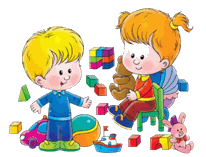 Ребенок относится к игре очень серьёзно, и так же серьёзно нужно отнестись к играм ребенка его родителям.   Различные педагогические системы придерживаются единой идеи: невозможно заставить ребенка развиваться, развитие может происходить только на основе его свободного выбора. Исходя из этого, в детском саду педагоги стараются организовывать развивающее пространство таким образом, чтобы дети сами могли получать знания об окружающем мире. Идеи организации такого пространства полезно использовать и дома, продумывая, какие игрушки купить и как их расположить в детской. Если у ребенка нет своей комнаты, организуйте для него уголок, где он будет полноправным хозяином, ему это необходимо.   Первый принцип организации развивающего пространства: все предметы, которые могут понадобиться ребенку, должны храниться в доступных для него местах, чтобы он мог достать игрушку без вашей помощи. Удобнее хранить игрушки в коробках или ящиках среднего размера. Какие игрушки покупать, зависит от возраста, пола и индивидуальных предпочтений Вашего ребенка. Их не должно быть слишком много, т.к. это приводит к беспорядку и рассеянности внимания малыша. Что обязательно должно быть в детской комнате?                      Игрушки для ролевых игр. Они дают возможность ребенку поиграть во взрослых. Это могут быть куклы, игрушечная посуда и мебель, набор для игры в доктора, игрушечные столярные инструменты. Куклы могут быть разных размеров, лучше спросить у ребенка, какие ему нравятся. Все остальные предметы должны соответствовать  размерам конкретных кукол.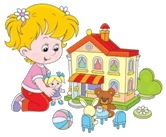    То же самое по поводу машинок. Если есть гараж, лучше чтобы все машинки в него помещались. Учитывайте также, что мальчики тоже любят укладывать кукол спать, а девочки катать машинки.       Конструктивные и развивающие игрушки.    Конструировать любят все малыши. Детям очень нравятся наборы, состоящие из крупных деталей. Чем младше ребенок, тем крупнеедолжны быть детали. Удобно выбрать конструктор одного производителя и постепенно докупать новые наборы. Ребёнок может придумывать свои конструкции, но он должен научиться работать и по образцу. Игровой материал должен соответствовать возрасту ребенка, иначе интерес к игрушке пропадёт. Развивающие игрушки лучше выкладывать по одной и убирать, если  малыш сам к ней не подходит и Вам не удалось его заинтересовать.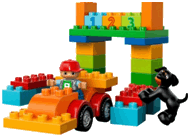               Материалы для рисования и лепки. Также должны храниться в доступном для ребенка месте. Если есть специальное место, где можно рисовать, и всегда доступны большие листы хорошей бумаги, ребенку не захочется рисовать на обоях. Двух и трехлетки могут рисовать пальчиковыми красками и восковыми мелками, дети постарше – гуашью, мелками, цветными карандашами, лучше трехгранными, их удобно держать. В уголок для рисования можно поместить книжки-раскраски с широкими контурами картинок для раскрашивания, сами картинки должны быть крупными и простыми, без мелких деталей. Также в уголке творчества должен быть пластилин (для малышей подойдет специальный мягкий  или тесто для лепки, которое можно сделать самостоятельно).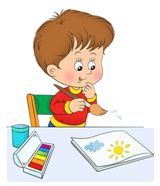                                                 Книги.   Книжные полки должны быть расположены так, чтобы ребенок мог сам выбрать книгу и полистать ее, когда захочет. Кроме книг, которые Вы будете читать ребенку, должны быть книги для самостоятельного изучения, где картинок больше, чем текста. Кроме художественной литературы можно покупать различные научно- популярные детские книги в зависимости от интересов ребенка. Полезно также на полку  поставить художественные альбомы с репродукциями, но надо быть готовыми к тому, что книги могут быть испорчены ребенком. Также можно покупать различные научно- популярные детские книги в зависимости от интересов ребенка.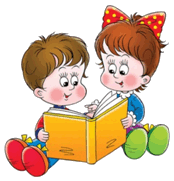                              Мягкие игрушки.  Это игрушки для удовольствия! Их должно быть не слишком много, т.к. в них скапливается пыль. Поэтому лучше выбирать мягкие игрушки из легко стирающихся материалов.                         Музыкальный центр.   Хорошо, если есть центр, которым ребенок может пользоваться самостоятельно. Детям полезно слушать не только аудиосказки, но и музыку различных жанров – от детских песен до классики. Важно, чтобы качество звука было хорошим. Детские шумовые музыкальные инструменты ребенку наверняка понравятся! Главное, чтобы родителям хватило терпения!                         Спортивный комплекс. Если размеры комнаты позволяют, установите в ней детский спортивный комплекс с лестницами, трапецией и канатом. На полу около комплекса обязательно должны лежать мягкие маты.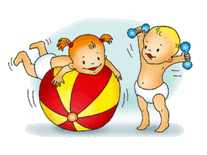                                   Маленькая оранжерея.     Лучше выбрать комнатные  растения, за которыми не трудно ухаживать и, которые могут находиться вдетской комнате. Ребенок лучше запомнит, как развивается растение, если сам будет поливать и наблюдать за ростом. Детям очень нравятся опыты с выращиванием зеленого лука и проращиванием семян. К тому же, это очень полезно. Уход за растениями, как и за животными,  способствует формированию чувства ответственности, потому что ребенок понимает, что если растения не поливать, то они погибнут.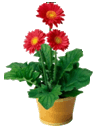 